Menus du 15 janvier au 16 février 2018
PS: Possibilité de changement de fruits de saison si non mâtures et en fonction de la livraison de l’exploitant !Lundi 15 janvierLundi 22 janvierLundi 29 janvierLundi 5 févrierLundi 12 févrierPLAN ALIMENTAIRE SUR 20 JOURS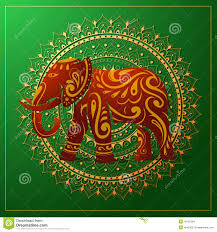 Salade verteSteak haché à la sauce moutarde (VBF) FritesEdamOrangePamplemousseCouscous agneau et merguezLégumesSemouleYaourt velouté fruixSalade composée (salade verte, tomates, maïs)Hachis Parmentier au confit de canardBrieMandarineMacédoine / tomatesSauté de dinde à la provençaleGnocchisLeerdammerOrange Salade de lentillesDaube (VBF) Salsifis / carottesFromage blanc au coulis de fraisePLAN ALIMENTAIRE SUR 20 JOURSMardi 16 janvierMardi 23 janvierMardi 30 janvierMardi 6 févrierMardi 13 février PLAN ALIMENTAIRE SUR 20 JOURSSalade de betteraves, mâches, fêta, noixBlanquette de Veau (VBF)EblyPomme au fourSalade cévenoleEscalope de pouletPurée au potironPêches au siropSalade d’endives (gruyère, noix, pommes)Sauté de porc aux champignonsFlageoletsFromage blanc à la crème de châtaignesSalade verteChoucroute (saucisses, chou et pommes de terre)Carré Frais Flan au caramelSalade d’endives (roquefort, lardons)Escalope de dinde panée Petit poisCrème vanillePLAN ALIMENTAIRE SUR 20 JOURSJeudi 18 janvierJeudi 25 janvierJeudi 1er févrierJeudi 8 févrierJeudi 15 févrierPLAN ALIMENTAIRE SUR 20 JOURSChou fleur en vinaigretteRaviolinis sauce tomateBabybelSalade de fruitsSoupe de légumesCroque MonsieurSalade verteCompoteSalade verte / toast pizzaCordon bleuBrocolis persillésAnanas au siropSoupe à l’oignonSpaghettis à la bolognaise (VBF)MimoletteSalade de fruitsSalade verteJambon cuit / saucissonRaclette / pommes de terreSalade d’oranges à la cannellePLAN ALIMENTAIRE SUR 20 JOURSVendredi 19 janvierVendredi 26 janvierVendredi 2 févrierVendredi 9 févrierVendredi 16 févrierPLAN ALIMENTAIRE SUR 20 JOURSSalade haricots verts / tomatesSaumon à l’oseillePommes de terre et carottesGalette à la frangipaneSalade de carottes râpéesCabillaud sauce chorizoTagliatellesCantalBananes et kiwis aux spéculoosSalade coleslawPoisson blancRiz façon paëllaVache qui ritCrumble aux pommes Salade de chou rouge et maïs Gratin de poissons à la béchamelEpinards hachésCrêpe au chocolatSalade vendéennePoisson à la meunièreDuo haricots verts et beurreKiriCompotePLAN ALIMENTAIRE SUR 20 JOURS